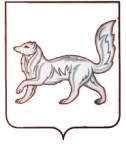 РОССИЙСКАЯ ФЕДЕРАЦИЯТУРУХАНСКИЙ РАЙОННЫЙ СОВЕТ ДЕПУТАТОВКРАСНОЯРСКОГО КРАЯРЕШЕНИЕ16.03.2016                                      с. Туруханск                                            № 4 - 47Об избрании заместителя председателя Туруханского районного Совета депутатов В соответствии со статьей 36 Устава муниципального образования Туруханский район, статьей 8 Регламента Туруханского районного Совета депутатов, на основании результатов открытого голосования по выборам заместителя председателя Туруханского районного Совета депутатов, руководствуясь статьями 32, 41 Устава муниципального образования Туруханский район,  Туруханский районный Совет депутатов РЕШИЛ:1.  Избрать заместителем председателя Туруханского районного Совета депутатов  на непостоянной основе Готовкина Алексея Владимировича.2. Настоящее решение вступает в силу со дня его принятия.ПредседательТуруханского районного Совета депутатов 							Ю.М. Тагиров